«Утверждаю»Проректор по учебной работе____________проф.Гасанов М.М.«_25_» _08__ 2015 г.\\занятий для студентов по направлению «Журналистика» ( I семестр 15-16 уч. г.)Декан филологического факультета,  профессор                      Ш.А. Мазанаев1Физвоспитание Физвоспитание Физвоспитание Физвоспитание  Основы фотожурналистикиКичева П.О. 15 Основы фотожурналистикиКичева П.О. 15Основы аналитической журнДжабраилова М.И. 10 История дагест. журн-киМагомедов Г.А. 8 2Типология СМИ Магомедов Г.А. 14Типология СМИ Магомедов Г.А. 14Типология СМИ Магомедов Г.А. 14Типология СМИ Магомедов Г.А. 14Логика Ибрагимов А.М. 15 Логика Ибрагимов А.М. 15 История зарубежной журнИбрагимова П.А. 10 Основы рекламы и PRКичева П.О. 8      3История ДагестанаГусейнова Б.М.14История ДагестанаГусейнова Б.М.14История ДагестанаГусейнова Б.М.14История ДагестанаГусейнова Б.М.14КСЕХасбулатов А.М. 15  КСЕХасбулатов А.М. 15  Компьютерная версткаКичева П.О. 10 Этика и аксиология3История ДагестанаГусейнова Б.М.14История ДагестанаГусейнова Б.М.14История ДагестанаГусейнова Б.М.14История ДагестанаГусейнова Б.М.14Компьютерная версткаКичева П.О. 10 Этика и аксиология4Эл. курс  по физкультуреГусейнов Г.Р.  4Эл. курс  по физкультуреГусейнов Г.Р.  1Современный русский язык Гюльмагомедов Г.А. 15Современный русский язык Гюльмагомедов Г.А. 152Практ. курс русского языкаКубаева О.В.  14  Практ. курс русского языкаКубаева О.В.  14  Практ. курс русского языкаКубаева О.В.  14  Практ. курс русского языкаКубаева О.В.  14  Практический курс русского языкаБерезина Л.В. 15 Практический курс русского языкаБерезина Л.В. 15 История зарубежной литературыХанмурзаев К.Г. 10 Мировые религии Авшалумова Л.Х. 8  3 Современный русский языкОсманова Т.А. 14   Современный русский языкОсманова Т.А. 14   Современный русский языкОсманова Т.А. 14   Современный русский языкОсманова Т.А. 14  КультурологияГаджинаев  Г.М. 15  КультурологияГаджинаев  Г.М. 15  ФилософияМуслимов С.Ш. 10 Основы редакционно-издательской деятельностиРашидова Г.Р. 83 Современный русский языкОсманова Т.А. 14   Современный русский языкОсманова Т.А. 14   Современный русский языкОсманова Т.А. 14   Современный русский языкОсманова Т.А. 14  ФилософияМуслимов С.Ш. 10 Основы редакционно-издательской деятельностиРашидова Г.Р. 83 Современный русский языкОсманова Т.А. 14   Современный русский языкОсманова Т.А. 14   Современный русский языкОсманова Т.А. 14   Современный русский языкОсманова Т.А. 14  ФилософияМуслимов С.Ш. 10 11 Cистема СМИДжабраилова М.И. Cистема СМИДжабраилова М.И. Cистема СМИДжабраилова М.И.Иностранный языкКурбанова П.Г.                Иностранный языкКурбанова П.Г.                CоциологияГусейнов О.М.  Основы редакционно-издательской деятельностиРашидова Г.Р. 8 11 Cистема СМИДжабраилова М.И. Cистема СМИДжабраилова М.И. Cистема СМИДжабраилова М.И.Иностранный языкКурбанова П.Г.                Иностранный языкКурбанова П.Г.                Орфоэпия и техника речиБулейко Н.А. 10Основы редакционно-издательской деятельностиРашидова Г.Р. 8 22История Сулаев И.Х. 14 История Сулаев И.Х. 14 История Сулаев И.Х. 14 Современная русская лит-раМазанаев Ш.А. 42 Современная русская лит-раМазанаев Ш.А. 42 История дагестанской лит-рыАхмедова Р.А. 10  Методика редактированияДжабраилова М.И. 8  33Иностр. Яз.Курбанова П.Г.Иностр. Яз.Курбанова П.Г.Новостная журналистикаМагомедов Г.А.  Новостная журналистикаМагомедов Г.А.  Дагестанские языки Русск. Авар. Дарг. Кум. Лак.       36       15       10     каф.  108Правовые основы журнал-киРашидова Г.Р. 8  11Иностр. Яз.Курбанова П.Г.Иностр. Яз.Курбанова П.Г.Стилист. и лит. редактир-еЛекова  10Творческие мастерскиеМамаева М.З.11Иностр. Яз.Курбанова П.Г.Иностр. Яз.Курбанова П.Г.Стилист. и лит. редактир-еЛекова  10Творческие мастерскиеМамаева М.З.22Основы журн. деятельностиМамаева М.З. 14 Основы журн. деятельностиМамаева М.З. 14 Основы журн. деятельностиМамаева М.З. 14 Истор отечествен. жур-киАкавов Р.З. 15 Истор отечествен. жур-киАкавов Р.З. 15 Web-дизайнКурбанов М.А. 10 Психология Вагабова Н.М. 8 33История зарубежной лит-рыАхмедова У.С. 14 История зарубежной лит-рыАхмедова У.С. 14 История зарубежной лит-рыАхмедова У.С. 14 Основы журн. деятельностиМамаева М.З. 15 Основы журн. деятельностиМамаева М.З. 15 История отеч. журн-киАкавов Р.З. 10    АнтропологияМурадова  Г.М. 811 Дизайн периодических изданийКичева П.О. 15 Дизайн периодических изданийКичева П.О. 15Орфоэпия и техника речиБулейко Н.А. 10   Творческийдень22Введение в профессиюБулейко Н.А. 14  Введение в профессиюБулейко Н.А. 14  Введение в профессиюБулейко Н.А. 14  История отеч. литературыПашаева Т.Н. 15 История отеч. литературыПашаева Т.Н. 15 ПЧ и журналистикаМагомедов Г.А. 10  Творческийдень33Основы теории литературы Исрапова Ф.Х. 14   Основы теории литературы Исрапова Ф.Х. 14   Основы теории литературы Исрапова Ф.Х. 14   История отеч. лит-рыПашаева Т.Н. 15 История отеч. лит-рыПашаева Т.Н. 15 История русской лит-рыГаджиев М.А. 10Творческийдень33Основы теории литературы Исрапова Ф.Х. 14   Основы теории литературы Исрапова Ф.Х. 14   Основы теории литературы Исрапова Ф.Х. 14   История русской лит-рыГаджиев М.А. 10Творческийдень11Основы теории журн-киДжабраилова М.И. 14Основы теории журн-киДжабраилова М.И. 14Основы теории журн-киДжабраилова М.И. 14Физвоспитание Физвоспитание ТворческийденьПолитич. и эконом. география России и Дагестана Набиева У.Н. 8   22 Риторика Алиева С.А. 14 Риторика Алиева С.А. 14 Риторика Алиева С.А. 14Интернет-журналистикаЧайка Л.А. 15Интернет-журналистикаЧайка Л.А. 15ТворческийденьАкт проблемы совр. и журн.Алипулатов И.С. 833Кураторский часКураторский часКураторский часИстория заруб. литературыАбилова Ф.А. 15 История заруб. литературыАбилова Ф.А. 15 ТворческийденьПрофес. nворч. практикумАбдулгамидов А.А. 8 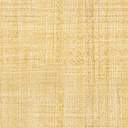 